응용수학특강 과제2020160010 수학과 송현관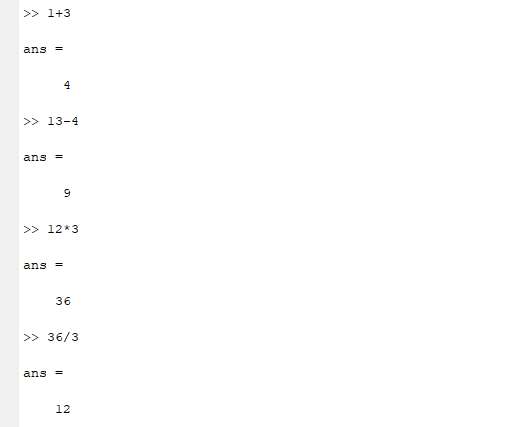 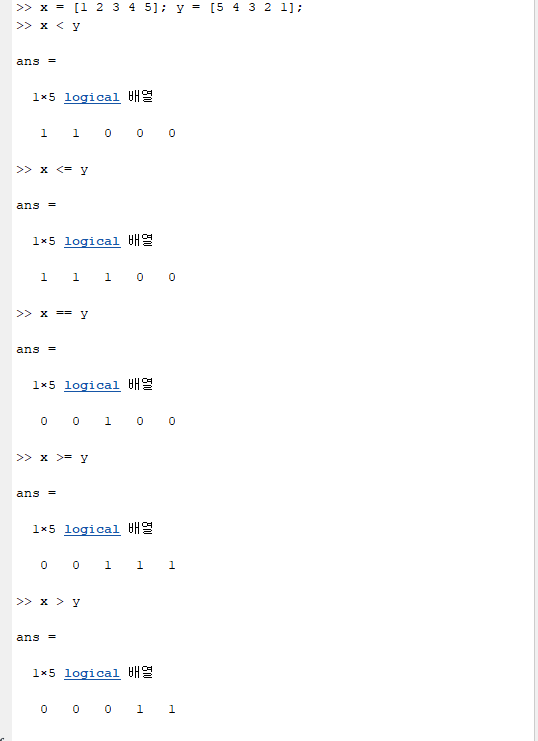 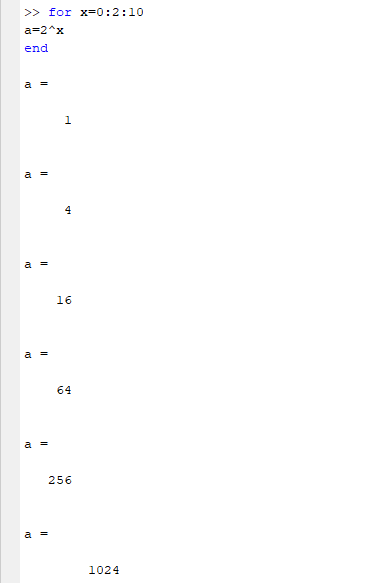 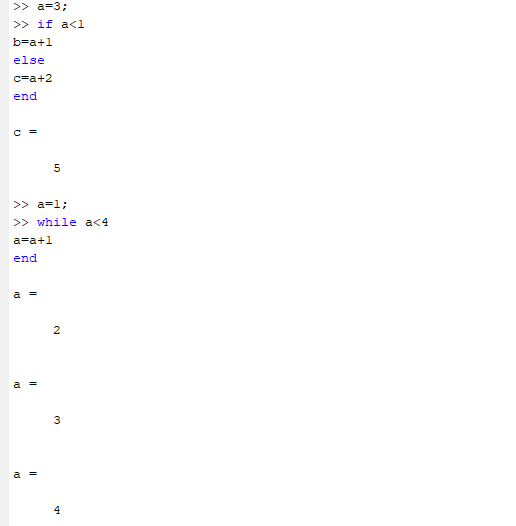 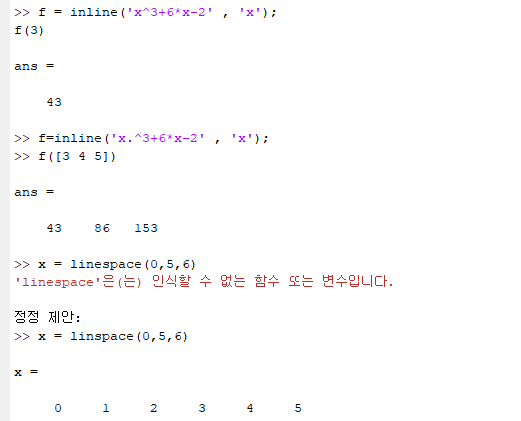 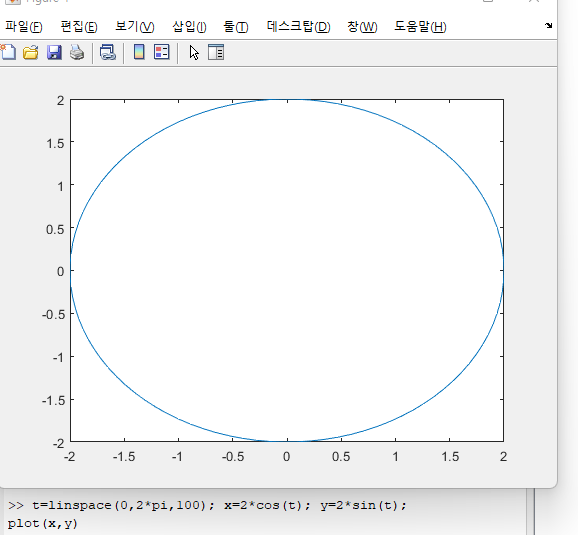 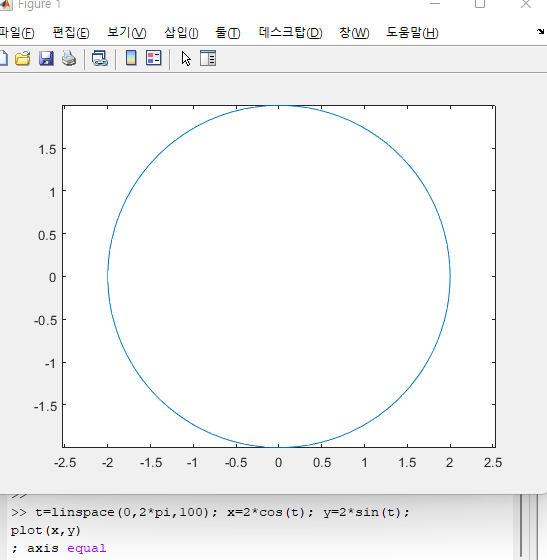 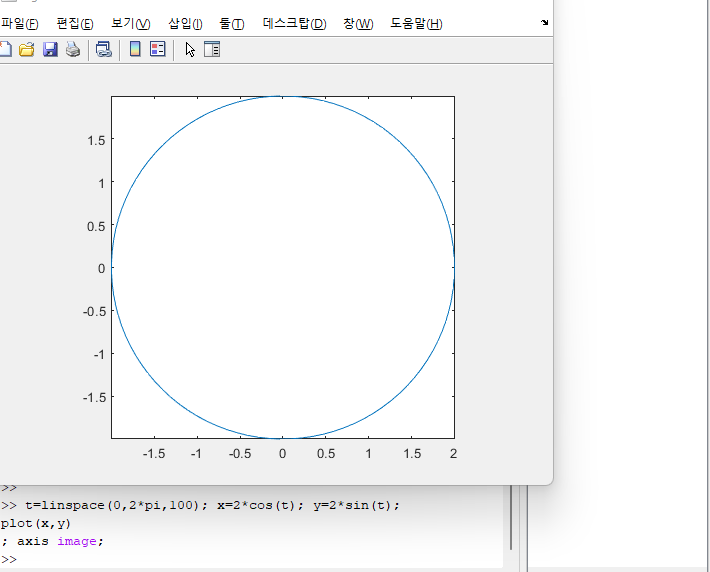 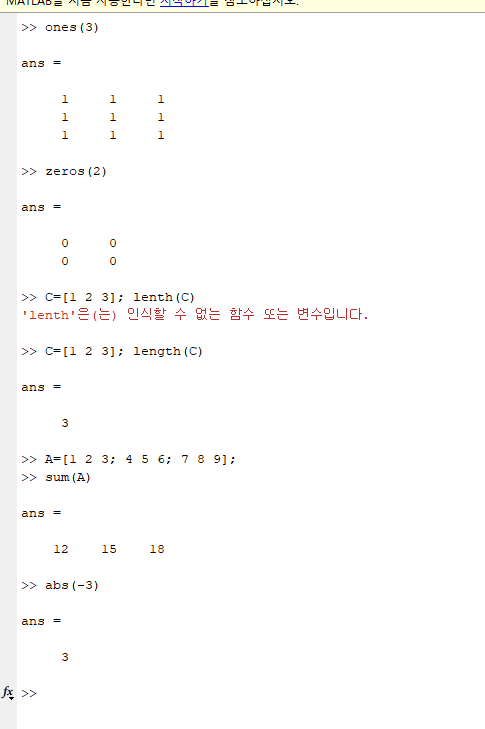 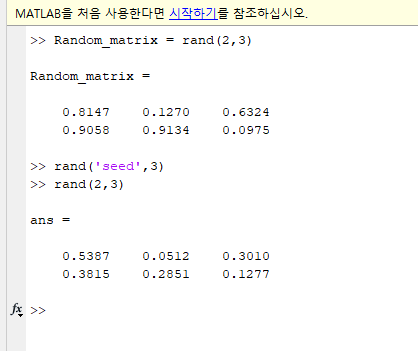 